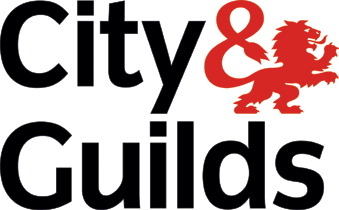 Level 3	Advanced Technical Diploma in Barbering (031) (6002-30) Version 1.0 (February 2017)Candidate Record Form (CRF)	Candidate Name:	Assessment ID: Candidate Number:	Centre Number:	Total Mark:Tutor/assessor signature: 	Date:Candidate Record Form (CRF)Marker NotesPlease refer to the full marking grid for the qualification for full details of marking requirements.Where marker notes and justifications are captured on the marking and moderation platform, this form is not requiredSummary justification AO MarkA01 RecallA02 UnderstandingA03 Practical/ technical skillsA04 Bringing it all togetherA05 Attention to detailA07 CreativityA08 CommunicationAO1 - RecallBreadth, depth, accuracy Examples of types of knowledge expected: Safe working practices, legislation, manufacturer’s instructions, carrying out testing, awareness of tools, products and equipment, works with sustainable working practice (for example waste disposal, efficient use of utilities), personal presentation and hygieneExamples of types of knowledge expected: Safe working practices, legislation, manufacturer’s instructions, carrying out testing, awareness of tools, products and equipment, works with sustainable working practice (for example waste disposal, efficient use of utilities), personal presentation and hygieneExamples of types of knowledge expected: Safe working practices, legislation, manufacturer’s instructions, carrying out testing, awareness of tools, products and equipment, works with sustainable working practice (for example waste disposal, efficient use of utilities), personal presentation and hygiene10%Band 1  1 – 2 marksBand 2 3 – 4 marksBand 3 5 – 6 marksMark:Notes/CommentsNotes/CommentsNotes/CommentsAO2 - UnderstandingSecurity of concepts, causal links Examples of understanding expected:  Interpretation of test results, consideration of factors that can affect services and managing client expectations in relation to this, selection of products, tools, equipment and techniques, aftercare advice and recommendationsExamples of understanding expected:  Interpretation of test results, consideration of factors that can affect services and managing client expectations in relation to this, selection of products, tools, equipment and techniques, aftercare advice and recommendationsExamples of understanding expected:  Interpretation of test results, consideration of factors that can affect services and managing client expectations in relation to this, selection of products, tools, equipment and techniques, aftercare advice and recommendations15%Band 1  1 – 3 marksBand 2 4 – 6 marksBand 3 7 – 9 marksMark:Notes/CommentsNotes/CommentsNotes/CommentsAO3 - Practical skillDexterity, fluidity, confidence, ease of application Examples of skills expected: Use of products, tools and equipment, application and adaptation of techniques, adapting services following results of tests and due to factors that may impact services, following methodical processesExamples of skills expected: Use of products, tools and equipment, application and adaptation of techniques, adapting services following results of tests and due to factors that may impact services, following methodical processesExamples of skills expected: Use of products, tools and equipment, application and adaptation of techniques, adapting services following results of tests and due to factors that may impact services, following methodical processes20%Band 1  1 – 4 marksBand 2 5 – 8 marksBand 3 9 – 12 marksMark:Notes/CommentsNotes/CommentsNotes/CommentsAO4 – Bringing it together use of knowledge to apply skills in new contextExamples of bringing it all together: planning working timetable, working logically and methodically, keeping tools nearby, work stations are organised sensibly, analysing, responding and adapting to factors that may affect servicesExamples of bringing it all together: planning working timetable, working logically and methodically, keeping tools nearby, work stations are organised sensibly, analysing, responding and adapting to factors that may affect servicesExamples of bringing it all together: planning working timetable, working logically and methodically, keeping tools nearby, work stations are organised sensibly, analysing, responding and adapting to factors that may affect services20%Band 1  1 – 4 marksBand 2 5 – 8 marksBand 3 9 – 12 marksMark:Notes/CommentsNotes/CommentsNotes/CommentsAO5 - Attending to detail / perfectingRepeated checking, perfecting, noticing Examples of attending to detail: : cross-checking, identification of factors, monitoring colour progression/development, fading/blending with precision, balancing the look, takes a step back and looks from different angles, takes into account environmental effects eg lightingExamples of attending to detail: : cross-checking, identification of factors, monitoring colour progression/development, fading/blending with precision, balancing the look, takes a step back and looks from different angles, takes into account environmental effects eg lightingExamples of attending to detail: : cross-checking, identification of factors, monitoring colour progression/development, fading/blending with precision, balancing the look, takes a step back and looks from different angles, takes into account environmental effects eg lighting15%Band 1  1– 3 marksBand 2 4 – 6 marksBand 3 7 – 9 marksMark:Notes/CommentsNotes/CommentsNotes/CommentsAO7 - CreativityOriginal, developed, challenging convention Examples of creativity: Creative application of products, tools, techniques and equipment, innovative, sometimes unconventional, challenges self in a variety of ways, creative vision for finished looks, implementation of creative ideasExamples of creativity: Creative application of products, tools, techniques and equipment, innovative, sometimes unconventional, challenges self in a variety of ways, creative vision for finished looks, implementation of creative ideasExamples of creativity: Creative application of products, tools, techniques and equipment, innovative, sometimes unconventional, challenges self in a variety of ways, creative vision for finished looks, implementation of creative ideas10%Band 1  1 – 2 marksBand 2 3 – 4 marksBand 3 5 – 6 marksMark:Notes/CommentsNotes/CommentsNotes/CommentsAO8 - CommunicationFitness for purpose, clarity Examples of communication: Consultation eg using verbal and non-verbal communication skills, aftercare advice, client records, appointments, appointment books, sales transactions, general salon administration, spelling and grammar, customer serviceExamples of communication: Consultation eg using verbal and non-verbal communication skills, aftercare advice, client records, appointments, appointment books, sales transactions, general salon administration, spelling and grammar, customer serviceExamples of communication: Consultation eg using verbal and non-verbal communication skills, aftercare advice, client records, appointments, appointment books, sales transactions, general salon administration, spelling and grammar, customer service10%Band 1  1 – 2  marksBand 2  3– 4 marksBand 3  5 – 6  marksMark:Notes/CommentsNotes/CommentsNotes/Comments